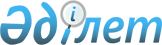 Инструкция О порядке предоставления декларации о полученных доходах и имуществе гражданами при поступлении на государственную службу
					
			Утративший силу
			
			
		
					Утверждена приказом Министра финансов Республики Казахстан от 26 августа 1996 г. N 193. Зарегистрировано в Министерстве юстиции Республики Казахстан 08.10.1996 г. № 206. Утратилa силу - приказом Министра финансов РК от 5.04.2002г. № 146.

      В соответствии с Указом Президента Республики Казахстан, имеющим силу Закона, от 26 декабря 1995 года U952730_ "О государственной службе" при поступлении на государственную службу или при продвижении по государственной службе граждане обязаны представить в органы налоговой службы сведения о полученных ими доходах и имуществе, принадлежащем им на праве собственности, являющихся объектами налогообложения. Указанные сведения составляют служебную тайну органов налоговой службы. 



 

      1. При поступлении на государственную службу или при продвижении по государственной службе граждане обязаны представить в органы налоговой службы по месту жительства (налоговой регистрации) сведения о полученных ими доходах и имуществе, принадлежащем им на праве собственности, являющихся объектами налогообложения. 

      2. Декларация подается по форме, согласно приложению 1 к настоящей Инструкции. 

      3. В декларации подлежат отражению имеющиеся на правах собственности у граждан на день подачи декларации движимое и недвижимое имущество, определенное статьей 117 Гражданского кодекса Республики Казахстан и являющиеся объектами налогообложения в соответствии с Указом Президента Республики Казахстан от 24.04.1995 г. N 2235 Z952235_ "О налогах и других обязательных платежах в бюджет". 

      4. Налоговая инспекция со дня принятия декларации в 15-дневный срок обязана представить справку о представлении декларации по месту поступления граждан на государственную службу или по месту продвижения по государственной службе согласно приложению N 2 к настоящей Инструкции. 

      5. Сведения, отраженные гражданами в представляемых в налоговые органы декларациях о полученных ими доходах и имуществе, принадлежащем им на праве собственности, подвергаются проверке с истребованием подтверждающих документов. В случае обнаружения в поданных декларациях недостоверных сведений необходимо их уточнить с приглашением граждан, и в случае обнаружения признаков неуплаты налогов доначислить их и составить акт. 

      6. Указанные гражданами сведения в декларации работники налоговой службы обязаны сохранять в тайне в соответствии со статьей 175 Указа Президента Республики Казахстан, имеющего силу Закона, от 24 апреля 1995 г. N 2235 "О налогах и других обязательных платежах в бюджет". 

      7. Прием и проверка декларации возлагается на работников налоговой службы, определенных приказом руководителя, которые несут ответственность за сохранность и неразглашение сведений, указанных гражданами в декларациях. 

      8. Декларации подлежат постоянному хранение в специально отведенных местах, отвечающих условиям обеспечения их сохранности ирежима секретности.     9. Сведения о доходах и имуществе, указанные гражданами вдекларациях представляются только по постановлениюправоохранительных, следственных органов и по запросу руководителейструктурных подразделений налоговой службы в целях исполнения своихслужебных обязанностей в соответствии с действующимзаконодательством Республики Казахстан.     10. Граждане несут ответственность за достоверное отражениесведений в декларациях в соответствии с действующимзаконодательством.     Председатель Государственного

     налогового комитета Республики

     Казахстан                                      Для служебного пользования                 Форма NПриложение N  к инструкции

Главной Налоговой Инспекции

Минфина Республики Казахстан       Представляется в налоговую

                                      инспекцию по месту жительства

                                      при поступлении на

                                      государственную службу                             Декларация

            о полученных доходах и имуществе гражданина,

               поступающего на государственную службу      Примечание РЦПИ. Приложение с грифом "ДСП" в базу данных "Закон" не вводятся.

                                           Приложение N 2

                                        к Инструкции Главной

                                     налоговой инспекции Минфина

                                        Республики Казахстан

                                     от 26 августа 1996 г. N 193



 

                               Справка N 

Настоящая справка дана гр.__________________________________________ ____________________________________________________________________                      (фамилия, имя, отчество)Паспорт серии _________ N ___________ выдан ____________________________________________________________________________________________                            (кем, когда)Место жительства ___________________________________________________о том, что он(а) представил(а) декларациюв налоговую инспекцию по _______________________________________________________________________________________________________________о полученных доходах и имуществе, при поступлении на государственнуюслужбуСправка дана для предъявления __________________________________________________________________________________________________________         (указывается наименование учреждения, организации)Начальник налоговой инспекции     М.П.                               Дата_______________
					© 2012. РГП на ПХВ «Институт законодательства и правовой информации Республики Казахстан» Министерства юстиции Республики Казахстан
				